Local: Date of meeting: Number of members present: Quorum required: Names of guests present: CALL TO ORDERROLL CALL OF OFFICERS AND REGRETSChairperson							Vice-Chairperson						Secretary-Treasurer (or Secretary)			Assistant Secretary (or Treasurer)			Senior Trustee						Senior Trustee-Elect					Trustee							Conductor						Warden							Other/Additional						EQUITY STATEMENTRead INITIATION OF MEMBERSREADING OF MINUTESError or Omissions:	Yes 	No CORRESPONDENCETREASURER’S REPORT (Revenues and Expenses)TRUSTEE’S REPORTREPORT OF DELEGATES AND COMMITTEESUNFINISHED BUSINESSELECTIONS AND INSTALLATION OF OFFICERSNEW BUSINESSGOOD AND WELFAREQUESTION PERIODADJOURNMENTDate minutes adopted: Chairperson’s Name: Insert Signature: 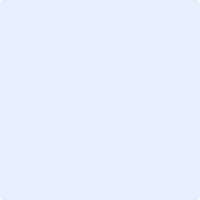 Secretary-Treasurer’s or Secretary’s Name: Insert Signature: Note: Local Minutes should not be signed by the Chairperson or Secretary-Treasurer until the minutes have been adopted at the next general meeting. A copy of the Local Minutes should be retained by the Local and a copy mailed to Provincial Office or emailed to: localdocuments@heu.org